To apply for funding please complete all sections of this Expression of Interest form and return to the Riverbank Program.  An electronic copy of this form can be obtained by contacting riverbank@dbca.wa.gov.au Completed forms should be submitted as follows:Applicant DetailsName of Applicant:Project Partners:Nominated Contact (Officer):Position Title:Phone Number:		Mobile Number:		E-mail:Project DetailsLandowner/manager:Project Title:Project extent: Length of foreshore (linear m):		Area (m2 or hectares):Checklist of AttachmentsSite map (aerial view indicating extent of work)Photographs of area illustrating current conditionA conceptual plan/diagram illustrating proposed works, if availableQuotes for any consultant’s fees, if applicable and availableSenior Officer Endorsement Full Name:Position Title:Organisation:Signature:								Date:CRITERION 1 The project is feasible, technically sound and achievable Please ensure a suitable project map is attached.  It is important that maps include an:accurate scale;outline of the proposed project boundary; andindication of the extent of proposed works, e.g. bank contouring, revegetation etc.Where a project involves multiple sites over a large area, a reference map showing the spatial relation between sites should also be included.Foreshore projects across tenure boundaries are encouraged. A description of any collaboration with neighbouring land managers to foster management of broader issues, across boundaries, should be provided. Include signed attachments that confirm partnership arrangements and/or commitments made by other organisations.Please provide anticipated timeframes for various aspects of the project:  Example template only, please adjust to meet project needsCRITERION 2 There is a demonstrated need for the project CRITERION 3 Project represents good value for money Please provide an estimated budget for all works for each activity listed. All costs should be GST exclusive. Note: project partner contributions can be cash or in-kind support, including officer labour costed at $90/hour and volunteer labour at $50/hour (adults) or $20/hr (children).Examples of project budgets are provided in Appendix 1 of the Riverbank Funding Application Guidelines.Where consultant’s fees are a component, please attach a quotation.  Please note: Final itemised project budgets will be negotiated as part of the project development process for all successful projects. The itemised budget will require endorsement by both parties through establishment of a collaborative agreement (or memorandum of understanding for State Government Agencies). This agreement will be required before the disbursal of funds.CRITERION 4 The applicant commits to maintaining the works post project completionIf applying for funds for the development of master plans, concept plans, foreshore management plans or detailed designs, please provide details of how the plan will address medium and long-term maintenance.If applying for funds for the implementation of on-ground works, please provide details of how medium and long-term maintenance requirements will be addressed post project completion.CRITERION 5 The applicant commits to evaluating and reporting on the success of the project in achieving proposed outcomesIf applying for funds for the development of master plans, concept plans, foreshore management plans or detailed designs, please provide details of how the plan will address project evaluation/ monitoring.If applying for funds for the implementation of on-ground works, please provide details of the project will be monitored and evaluated.Please note progress reports will be required six months after the commencement of the collaborative arrangement/memorandum of understanding and upon completion of the project.CRITERION 6 Potential for the project to engage or protect community interest in the river and its managementNote: where appropriate include details on the range of interest groups involved.In the following table provide details on any promotional or awareness raising activities proposed for the project:ADDITIONAL INFORMATIONStatutory approvals (If approvals are required and have already been granted please provide information below)For further information and assistance contact: Melanie JefferyRiverbank Program Rivers and Estuaries BranchDepartment of Biodiversity, Conservation and AttractionsPh: (08) 9278 0974Email: riverbank@dbca.wa.gov.aufore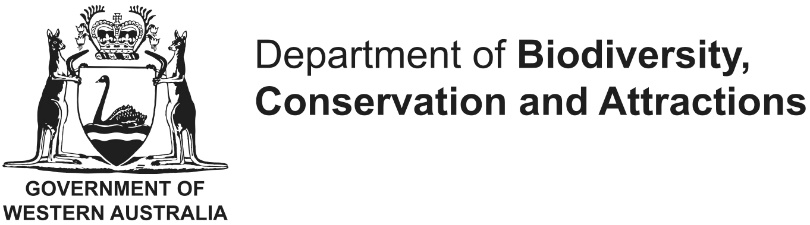 Riverbank FundingExpression of Interest Formfor 2024-25 FundingPost to:Hand deliver to:E-mail to:Riverbank FundingRivers and Estuaries Branch Parks and Wildlife ServiceLocked Bag 104Bentley Delivery Centre WA 6983ReceptionDepartment of Biodiversity, Conservation and Attractions17 Dick Perry AvenueTechnology Park Western PrecinctKensington WA 6151riverbank@dbca.wa.gov.au Applications, including all attachments, must be received by the Riverbank Program by4pm Friday 26 April 2024Issues being addressedIssues being addressedProject objectives and expected outcomesProject objectives and expected outcomesProject approach (i.e. methodology, who will be involved and estimated timeframes.  If applicable include reference to BMP (Swan River Trust, 2009))Project approach (i.e. methodology, who will be involved and estimated timeframes.  If applicable include reference to BMP (Swan River Trust, 2009))Technical advice sought from parties external to your organisation supporting the feasibility and technical validity of the projectTechnical advice sought from parties external to your organisation supporting the feasibility and technical validity of the projectRisk factorsHow risks will be managede.g. unsuitable weather, unavailability of plants, public amenity loss etc20242024202420242024202520252025202520252025202520252025ActivityAuSeOcNoDeJaFeMaApMaJuJulAuSeSuccessful applicants announcedExplain why you believe your proposed project should be funded  Please explain how your project will address priority areas or issues and/or describe how it will contribute to improving shoreline condition and reducing the impact of threatening processes on biodiversity, infrastructure and cultural and amenity values.  The project aligns with priority areas or issues in the Riverbank Datasets.Please access the Riverbank Datasets for Built 2022, Shoreline 2023, Riparian Ecology 2019 and Amenity 2021.  Please reference;www.data.wa.gov.au;Riverbank Funding Application Guidelines 2024-25; and Appendix 3 - How to Access Riverbank Datasets.How does your project align with/contribute to implementing other current management plans? (e.g. foreshore management plans, master plans, fire management plans). Alternatively, will your project result in the creation of a foreshore management plan, master plan or similar?How does your project align with the DBCA Draft Locality Plan for your area?  https://www.dbca.wa.gov.au/management/swan-canning-riverpark/apply-riverbank-funding If your project proposal is for an additional stage of an existing Riverbank project provide a statement of progressActivityApplicantOtherRiverbankTotalTOTALWhat are the risks of not undertaking the proposed works and likely future financial implications?What maintenance will be undertaken following implementation of this project?Do you have a budget allocation for maintenance for this project?(please provide details and costings where appropriate)How will the intended outcomes of the project be monitored, measured and reported?(include existing monitoring and maintenance reports for projects that are an extension of existing Riverbank projects)What is the community interest and/or benefit in the project (e.g. participation, engagement, use of the area)?Promotional or awareness raising activityIntended audienceDelivery methodTimingDepartment of Biodiversity, Conservation and Attractions, Rivers and Estuaries Statutory Assessments Approval (please provide permit reference number.)Department of Planning, Lands and Heritage (please attach copy of approval letter)